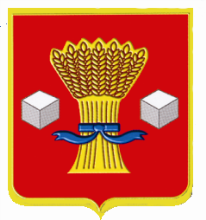 АдминистрацияСветлоярского муниципального района Волгоградской областиПОСТАНОВЛЕНИЕот  20.12. 2018                  № 2346Об утверждении перечня первичных средствтушения пожаров и противопожарного инвентаря для помещений и строений, находящихся в собственности (пользовании) граждан в границах населенных пунктов Светлоярского городского поселения Светлоярского муниципального районаВ соответствии с Федеральными законами от 06.10.2003 N 131-ФЗ "Об общих принципах организации местного самоуправления в Российской Федерации", от 21.12.1994 N 69-ФЗ "О пожарной безопасности", от 22.07.2008 N 123-ФЗ "Технический регламент о требованиях пожарной безопасности" и статьей 5 п.11 Устава Светлоярского городского поселения, Светлоярского городского поселения Волгоградской области,п о с т а н о в л я ю:1. Утвердить перечень первичных средств тушения пожаров и противопожарного инвентаря для помещений и строений, находящихся в собственности (пользовании) граждан в границах населенных пунктов Светлоярского городского поселения Светлоярского муниципального района Волгоградской области (далее – Перечень) согласно приложению.2. Рекомендовать гражданам поддерживать первичные средства тушения пожаров и противопожарный инвентарь, указанные в Перечне, в состоянии постоянной готовности к использованию и обеспечить доступность их использования в случае пожара.3. Настоящее постановление вступает в силу со дня его официального опубликования.4. Отделу по муниципальной службе, общим и кадровым  вопросам администрации Светлоярского муниципального района (Ивановой Н.В.) разместить настоящее постановление на официальном сайте Светлоярского муниципального района.5. Контроль за исполнением постановления возложен на заместителя главы Светлоярского муниципального района Горбунова А.М.Глава Светлоярского муниципального района                                  Т.В.РаспутинаИсп.И.С.ШиринаУтвержден Постановлением администрацииСветлоярского муниципального района«____»_______________2018 №_____Перечень первичных средств тушения пожаров и противопожарного инвентаря для помещений и строений, находящихся в собственности (пользовании) граждан в границах населенных пунктов Светлоярского городского поселения Светлоярского муниципального района Волгоградской области Управляющий делами                                                                         Л.Н.ШершневаФункциональное (целевое) назначение, вид помещений, строенийПервичные средства тушения пожаров и противопожарный инвентарьЖилое помещение в многоквартирном домепереносной огнетушительИндивидуальный жилой дом,садовый дом, в том числе расположенные на территории садоводческих и огороднических некоммерческих товариществпереносной огнетушитель либо емкость (бочка) с водой, укомплектованная ведромНежилое помещение (склад, кладовая, мастерская и т.п.)топор, емкость (бочка) с водой, укомплектованная ведром, либо ящик с песком, укомплектованный совковой лопатой